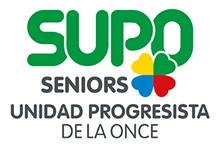 ACTA DE LA ASAMBLEA ORDINARIA DE SUPO SEVILLA 2 DE JUNIO DE 2021En Sevilla siendo las 17:30h del 2 de Junio de 2021, se celebra la Asamblea ordinaria de SUPO-Sevilla, a través de Zoom, con el siguiente orden del día:Lectura del acta anterior y su aprobación, si procede. El documento estará disponible en la página web de UP.Intervención del Presidente SUPO-Sevilla. Miguel Masoliver Fraixinó.Elección de Concepción Andrada Alvarez como miembro de pleno derecho de la Comisión Ejecutiva de SUPO-Sevilla.Información de las Secretarías Generales de SUPO-Sevilla.  Intervención de Jose Antonio Ornedo, Secretario General UP-Sevilla.      Intervención de Cristóbal Martínez Fernández, Delegado Territorial de la ONCE en Andalucía, Ceuta y Melilla.Intervención de Manoli Carrión Fernández-Pacheco, Presidenta de la Comisión Ejecutiva Estatal SUPO. Otros asuntos de interés.PRIMERO: Leída el acta de la Asamblea anterior, es aprobada por unanimidad de los asistentes.Se adelanta la intervención de Cristóbal Martínez que, por motivos de agenda, tiene que ausentarse antes de esta Asamblea. Agradece a todos los presentes el trabajo y el esfuerzo que han realizado todos durante la pandemia y espera que a partir de ahora, todo empiece a funcionar con la mayor normalidad posible. Finaliza poniéndose a disposición de todos para lo que necesiten.SEGUNDO: En este punto, interviene Miguel Masoliver, Presidente de SUPO-Sevilla que, tras agradecer la asistencia de a Cristóbal Martínez y Manoli Carrión, comenta algunos temas de interés:Anima a todos a fomentar el uso de la aplicación de acceso al Club ONCE.Comenta que el grupo general de Whatssap sigue aumentando sus miembros. Ya asciende a 60 personas.Menciona a los cinco personas que son colaboradores de la Comisión Ejecutiva Estatal de SUPO-Sevilla.Informa del nombramiento de Dolores Carmen Polo Serrano, como Representante de la Ejecutiva Estatal de SUPO.Detalla algunas actividades realizadas por la Comisión, tales como una  videoconferencia el 7 de abril programada por la Ejecutiva Estatal para los Presidentes de Agrupación y otras conferencia de diferentes temas, etc..TERCERO: En este punto del orden del día, se presenta a Concepción Andrada Alvarez como nuevo miembro de Pleno Derecho de la Comisión de Agrupación de SUPO-Sevilla. Tras la votación por parte de los presentes, se aprueba esta propuesta por unanimidad. Concepción Andrada se presenta y dirige unas palabras a los presentes.CUARTO: Carmen Diago Alvarez, Secretaria General de Seguimiento de Programa Electoral y Proyecto solidarios, comenta, con respecto al Seguimiento del Programa Electoral, que está pendiente de recibir los datos por parte de la S. G. Adjunta de Comunicación y Seguimiento del Programa Electoral de UP. En cuanto al proyecto solidario “Con SUPO no estás sólo”, esta Secretaría se ha puesto en contacto con el Departamento de Servicios Sociales para detectar a personas mayores en situación de soledad.Pedro Martínez Hermoso, Secretario General de Contactos con Afiliados, detalla las actividades que su Secretaría ha venido desarrollando, tales como llamadas telefónicas a compañeros, destacando la soledad en la que se encuentran algunas personas. Tienen previsto llamar a los afiliados en residencias y realizar visitas cuando la situación lo permita. Desde esta Secretaría se tiene la intención de mantener las actividades habituales e incluso realizar algunas nuevas.Con respecto a la Secretaría de Organización y Gestión, hace un resumen de lo acontecido en los últimos meses en la sección. Destaca los tres pilares fundamentales de esta Secretaría: la participación, la información y la formación. Se trabaja para que le llegue la información al mayor número posible de compañeros. QUINTO: Toma la palabra Jose Antonio Ornedo, Secretario General de UP-Sevilla, destacando los dos eventos importantes en la vida de la agrupación: la Asamblea General de socios y simpatizantes de UP y las Convivencias Estatales en Alcudia, Mallorca. Agradece a todos su trabajo en ONCERCA y finaliza su intervención comentando que ya se está valorando y analizando los compromisos del Programa electoral, como preparación a las futuras elecciones.SEPTIMO: Cierra el acto Manoli Carrión, Presidenta de la Comisión Ejecutiva Estatal de SUPO. Comenta la posibilidad de nombrar a un Delegado de SUPO en las Agencias para llegar más facilmente a todos los socios de esta sección.Agradece a todos los presentes la invitación a esta Asamblea de SUPO y valora mucho el esfuerzo de todos durante estos meses de pandemia. Menciona el buen trabajo realizado tanto por Andrés Arraz como de Dolores Carmen Polo Serrano como Representantes de la Comisión de SUPO Estatal. Felicita a la sección de SUPO-Sevilla por su buen trabajo y por demostrar estar viva y tener iniciativas. Explica que la misión específica de SUPO es llegar a todos los afiliados mayores. Destaca las distintas sesiones englobadas en el Taller de “Bienestar Emocional” y las tareas, derivadas de este taller, que se han encomendado a las distintas secciones de SUPO. Informa de un plan para mejorar las comunicaciones con el fin de llegar al máximo número de socios posible.Para finalizar su intervención, habla del Programa Electoral. Van a invitar a todos los Presidentes de SUPO a que colaboren en el análisis y la valoración del Programa Electoral.Finaliza esta Asamblea siendo la 20:00h del día arriba indicado.Miguel Masoliver Fraixinó					Antonio Gallego LlimosPresidente SUPO-Sevilla   			Secretario Organización y Gestión							SUPO-SEVILLA